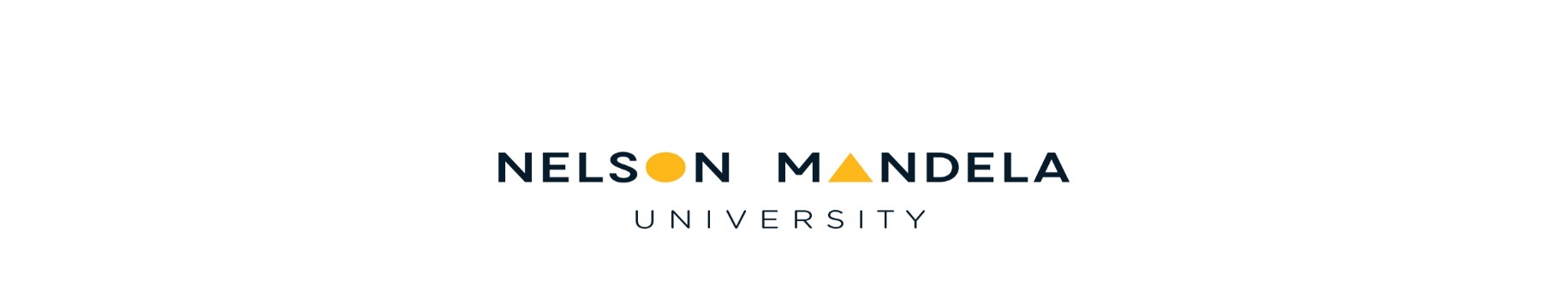 CONFIDENTIAL UNIVERSAL ACCESSIBILITY & DISABILITY SERVICES (UADS)STUDENT REASONABLE ACCOMMODATIONS APPLICATION FORM 3. INDICATE REASONABLE ACCOMMODATIONS REQUIREDINDICATE MODULES REGISTERED FOR: DISCLOSURE I, the applicant, hereby:Declare that all information in this document is true and correct. Declare that I have read the application process and understand that if I do not adhere to the application process it may have a negative impact on my application.Grant permission to the UADS to enquire about and verify my medical documents or any other information needed on this application form.CONFIDENTIALITY Confidentiality is central to trust between UADS and the student and as a student, you have the right to expect that your personal information will be held in confidence and effectively protected against improper disclosure at all times.  No personal information will be disclosed to any other party except the Concession Committee that is responsible to make approval of the application.Do you give permission that this information can be shared?  Yes / No  Signature … ......................................................         Date: ………………………… Please ensure that your application is completed in full.  Failure to submit all requested documentation may result in delays and declines.  All applications are valid for ONE academic year and therefore must be renewed annually.Hand in your application form with all valid documentation (not older than 3 years) needed attached to the Disability Coordinator at UADS Office, South Campus.PERSONAL  INFORMATION PERSONAL  INFORMATION PERSONAL  INFORMATION PERSONAL  INFORMATION PERSONAL  INFORMATION PERSONAL  INFORMATION PERSONAL  INFORMATION PERSONAL  INFORMATION PERSONAL  INFORMATION PERSONAL  INFORMATION PERSONAL  INFORMATION PERSONAL  INFORMATION PERSONAL  INFORMATION PERSONAL  INFORMATION PERSONAL  INFORMATION PERSONAL  INFORMATION PERSONAL  INFORMATION PERSONAL  INFORMATION PERSONAL  INFORMATION PERSONAL  INFORMATION PERSONAL  INFORMATION PERSONAL  INFORMATION PERSONAL  INFORMATION PERSONAL  INFORMATION SURNAME SURNAME SURNAME NAMENAMENAMESTUDENT NUMBER STUDENT NUMBER STUDENT NUMBER ID NUMBER OR PASSPORT NUMBER ID NUMBER OR PASSPORT NUMBER ID NUMBER OR PASSPORT NUMBER SOUTH AFRICAN CITIZEN SOUTH AFRICAN CITIZEN SOUTH AFRICAN CITIZEN SOUTH AFRICAN CITIZEN SOUTH AFRICAN CITIZEN INTERNATIONAL STUDENT INTERNATIONAL STUDENT INTERNATIONAL STUDENT INTERNATIONAL STUDENT INTERNATIONAL STUDENT INTERNATIONAL STUDENT INTERNATIONAL STUDENT INTERNATIONAL STUDENT INTERNATIONAL STUDENT INTERNATIONAL STUDENT INTERNATIONAL STUDENT INTERNATIONAL STUDENT GENDER GENDER GENDER GENDER GENDER POPULATION GROUP (AS REQUIRED BY DEPARTMENT OF HIGHER EDUCATION & TRAINING POPULATION GROUP (AS REQUIRED BY DEPARTMENT OF HIGHER EDUCATION & TRAINING POPULATION GROUP (AS REQUIRED BY DEPARTMENT OF HIGHER EDUCATION & TRAINING POPULATION GROUP (AS REQUIRED BY DEPARTMENT OF HIGHER EDUCATION & TRAINING POPULATION GROUP (AS REQUIRED BY DEPARTMENT OF HIGHER EDUCATION & TRAINING AFRICAN AFRICAN COLOURED COLOURED INDIAN INDIAN INDIAN WHITE WHITE WHITE OTHER OTHER 1.1 CONTACT INFORMATION 1.1 CONTACT INFORMATION 1.1 CONTACT INFORMATION 1.1 CONTACT INFORMATION 1.1 CONTACT INFORMATION 1.1 CONTACT INFORMATION 1.1 CONTACT INFORMATION 1.1 CONTACT INFORMATION 1.1 CONTACT INFORMATION 1.1 CONTACT INFORMATION 1.1 CONTACT INFORMATION 1.1 CONTACT INFORMATION 1.1 CONTACT INFORMATION 1.1 CONTACT INFORMATION 1.1 CONTACT INFORMATION 1.1 CONTACT INFORMATION 1.1 CONTACT INFORMATION 1.1 CONTACT INFORMATION 1.1 CONTACT INFORMATION 1.1 CONTACT INFORMATION 1.1 CONTACT INFORMATION 1.1 CONTACT INFORMATION 1.1 CONTACT INFORMATION 1.1 CONTACT INFORMATION RESIDENTIAL ADDRESS RESIDENTIAL ADDRESS RESIDENTIAL ADDRESS RESIDENTIAL ADDRESS RESIDENTIAL ADDRESS CELL NUMBER CELL NUMBER CELL NUMBER CELL NUMBER CELL NUMBER ALTERNATIVE NUMBERALTERNATIVE NUMBERALTERNATIVE NUMBERALTERNATIVE NUMBERALTERNATIVE NUMBERALTERNATIVE NUMBERALTERNATIVE NUMBERALTERNATIVE NUMBERALTERNATIVE NUMBERALTERNATIVE NUMBEREMAIL ADDRESSS EMAIL ADDRESSS EMAIL ADDRESSS EMAIL ADDRESSS EMAIL ADDRESSS 1.2 TYPE OF REGISTRATION 1.2 TYPE OF REGISTRATION 1.2 TYPE OF REGISTRATION 1.2 TYPE OF REGISTRATION 1.2 TYPE OF REGISTRATION 1.2 TYPE OF REGISTRATION 1.2 TYPE OF REGISTRATION 1.2 TYPE OF REGISTRATION 1.2 TYPE OF REGISTRATION 1.2 TYPE OF REGISTRATION 1.2 TYPE OF REGISTRATION 1.2 TYPE OF REGISTRATION 1.2 TYPE OF REGISTRATION 1.2 TYPE OF REGISTRATION 1.2 TYPE OF REGISTRATION 1.2 TYPE OF REGISTRATION 1.2 TYPE OF REGISTRATION 1.2 TYPE OF REGISTRATION 1.2 TYPE OF REGISTRATION 1.2 TYPE OF REGISTRATION 1.2 TYPE OF REGISTRATION 1.2 TYPE OF REGISTRATION 1.2 TYPE OF REGISTRATION 1.2 TYPE OF REGISTRATION FULL-TIME PART-TIME PART-TIME PART-TIME PART-TIME OCCASIONAL (for non-degree purposes) OCCASIONAL (for non-degree purposes) OCCASIONAL (for non-degree purposes) OCCASIONAL (for non-degree purposes) OCCASIONAL (for non-degree purposes) OCCASIONAL (for non-degree purposes) STUDY ABROAD EXCHANGE STUDY ABROAD EXCHANGE STUDY ABROAD EXCHANGE STUDY ABROAD EXCHANGE STUDY ABROAD EXCHANGE PROGRAMME OF STUDY PROGRAMME OF STUDY PROGRAMME OF STUDY PROGRAMME OF STUDY e.g. BCom (Financial Planning)----------------------------------------------------------------------- e.g. BCom (Financial Planning)----------------------------------------------------------------------- e.g. BCom (Financial Planning)----------------------------------------------------------------------- e.g. BCom (Financial Planning)----------------------------------------------------------------------- e.g. BCom (Financial Planning)----------------------------------------------------------------------- e.g. BCom (Financial Planning)----------------------------------------------------------------------- e.g. BCom (Financial Planning)----------------------------------------------------------------------- e.g. BCom (Financial Planning)----------------------------------------------------------------------- e.g. BCom (Financial Planning)----------------------------------------------------------------------- e.g. BCom (Financial Planning)----------------------------------------------------------------------- e.g. BCom (Financial Planning)----------------------------------------------------------------------- e.g. BCom (Financial Planning)----------------------------------------------------------------------- e.g. BCom (Financial Planning)----------------------------------------------------------------------- e.g. BCom (Financial Planning)----------------------------------------------------------------------- e.g. BCom (Financial Planning)----------------------------------------------------------------------- e.g. BCom (Financial Planning)----------------------------------------------------------------------- e.g. BCom (Financial Planning)----------------------------------------------------------------------- e.g. BCom (Financial Planning)----------------------------------------------------------------------- e.g. BCom (Financial Planning)----------------------------------------------------------------------- e.g. BCom (Financial Planning)----------------------------------------------------------------------- 1.4 FACULTY  ARTS                       ARTS                       ARTS                       ARTS                       ARTS                       ARTS                       ARTS                       ARTS                       ARTS                       ARTS                       ARTS                       ARTS                      BUSINESS & ECONOMIC  SCIENCES    BUSINESS & ECONOMIC  SCIENCES    BUSINESS & ECONOMIC  SCIENCES    BUSINESS & ECONOMIC  SCIENCES    BUSINESS & ECONOMIC  SCIENCES    BUSINESS & ECONOMIC  SCIENCES    BUSINESS & ECONOMIC  SCIENCES    BUSINESS & ECONOMIC  SCIENCES    1.4 FACULTY ENGINEERING,BUILT ENVIRONENT AND INFORMATION TECHNOLOGY ENGINEERING,BUILT ENVIRONENT AND INFORMATION TECHNOLOGY ENGINEERING,BUILT ENVIRONENT AND INFORMATION TECHNOLOGY ENGINEERING,BUILT ENVIRONENT AND INFORMATION TECHNOLOGY ENGINEERING,BUILT ENVIRONENT AND INFORMATION TECHNOLOGY ENGINEERING,BUILT ENVIRONENT AND INFORMATION TECHNOLOGY ENGINEERING,BUILT ENVIRONENT AND INFORMATION TECHNOLOGY ENGINEERING,BUILT ENVIRONENT AND INFORMATION TECHNOLOGY ENGINEERING,BUILT ENVIRONENT AND INFORMATION TECHNOLOGY ENGINEERING,BUILT ENVIRONENT AND INFORMATION TECHNOLOGY ENGINEERING,BUILT ENVIRONENT AND INFORMATION TECHNOLOGY ENGINEERING,BUILT ENVIRONENT AND INFORMATION TECHNOLOGY EDUCATION EDUCATION EDUCATION EDUCATION EDUCATION EDUCATION EDUCATION EDUCATION 1.4 FACULTY HEALTH SCIENCES     HEALTH SCIENCES     HEALTH SCIENCES     HEALTH SCIENCES     HEALTH SCIENCES     HEALTH SCIENCES     HEALTH SCIENCES     HEALTH SCIENCES     HEALTH SCIENCES     HEALTH SCIENCES     HEALTH SCIENCES     HEALTH SCIENCES     LAW LAW LAW LAW LAW LAW LAW LAW 1.4 FACULTY SCIENCE SCIENCE SCIENCE SCIENCE SCIENCE SCIENCE SCIENCE SCIENCE SCIENCE SCIENCE SCIENCE SCIENCE 1.5 CAMPUS 2ND AVENUE 2ND AVENUE 2ND AVENUE 2ND AVENUE 2ND AVENUE GEORGE OCEAN SCIENCESOCEAN SCIENCESOCEAN SCIENCESMISSIONVALE MISSIONVALE 1.5 CAMPUS NORTH NORTH NORTH NORTH NORTH SOUTH  BIRD STREET  BIRD STREET 1.6 DISABILITY   BLIND  (no functional vision)               BLIND  (no functional vision)               BLIND  (no functional vision)               BLIND  (no functional vision)               BLIND  (no functional vision)               PARTIALLY-SIGHTED (functional visions with limitations)                PARTIALLY-SIGHTED (functional visions with limitations)                PARTIALLY-SIGHTED (functional visions with limitations)                PARTIALLY-SIGHTED (functional visions with limitations)                PARTIALLY-SIGHTED (functional visions with limitations)                PARTIALLY-SIGHTED (functional visions with limitations)                PARTIALLY-SIGHTED (functional visions with limitations)                PARTIALLY-SIGHTED (functional visions with limitations)                PARTIALLY-SIGHTED (functional visions with limitations)                PARTIALLY-SIGHTED (functional visions with limitations)                PARTIALLY-SIGHTED (functional visions with limitations)                1.6 DISABILITY   HEARING IMPAIRED (None, little or some hearing)                  HEARING IMPAIRED (None, little or some hearing)                  HEARING IMPAIRED (None, little or some hearing)                  HEARING IMPAIRED (None, little or some hearing)                  HEARING IMPAIRED (None, little or some hearing)                  HARD OF HEARING( persons with different degrees of hearing loss)  HARD OF HEARING( persons with different degrees of hearing loss)  HARD OF HEARING( persons with different degrees of hearing loss)  HARD OF HEARING( persons with different degrees of hearing loss)  HARD OF HEARING( persons with different degrees of hearing loss)  HARD OF HEARING( persons with different degrees of hearing loss)  DEAF (make use of SASL)DEAF (make use of SASL)1.6 DISABILITY   deaf( does not make use of SASL)deaf( does not make use of SASL)deaf( does not make use of SASL)deaf( does not make use of SASL)deaf( does not make use of SASL)deaf( does not make use of SASL)deaf( does not make use of SASL)deaf( does not make use of SASL)PHYSICALPHYSICALPHYSICALPHYSICALPHYSICALPSYCHOSOCIAL DEAF-BLINDDEAF-BLINDDEAF-BLINDDEAF-BLINDDEAF-BLINDDEAF-BLINDDEAF-BLINDDEAF-BLINDNEURODEVELOPMENTALNEURODEVELOPMENTALNEURODEVELOPMENTALNEURODEVELOPMENTALNEURODEVELOPMENTALCHRONICMULTIPLEMULTIPLEMULTIPLEMULTIPLEMULTIPLEMULTIPLEMULTIPLEMULTIPLEReasonable AccommodationTick where applicableExtra time Use of a scribeUse of personal assistantUse of computer/laptopBraille and large print materialUse of equipmentHandwriting AccommodationSpelling AccommodationMedication and food intakeRest breaksSign Language InterpretationMODULE Module codeLECTURER NAME